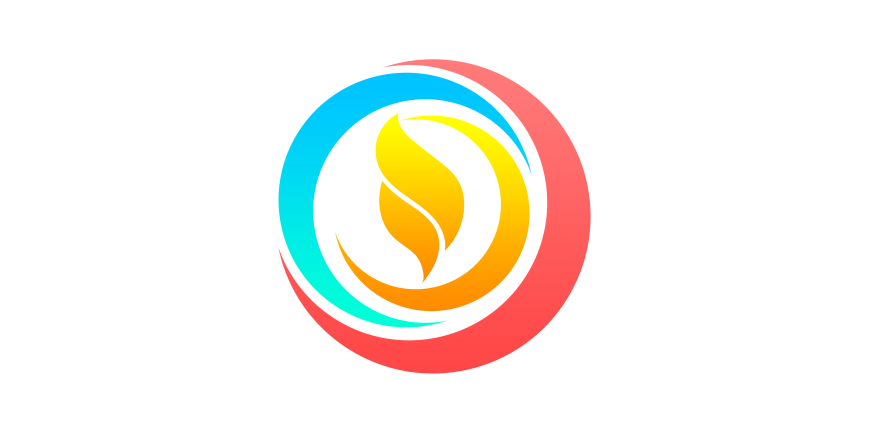 MINISTERIO INTERNACIONAL SHEKINAHTEMA:OCHO CLAVES DEL LIDERAZGO DE JESUS EN EL LIBRO DE JUANPASTORESALBERTO BUSTOS Y MARISOL DE BUSTOSTEL: 506-8818-82-76/ 506-8543-4571albertobustosgarcia@yahoo.com Cuando vemos los evangelios encontramos un orden de sus libros: Mateo marcos Lucas  Juan  Cronológicamente primero es marcos _________________________ y se enfoca en el inicio de su ministerio a sus 30 años, Mateo _____________________, inicia presentando a Jesús desde abran y David, Lucas _________________________, presenta a Jesús desde Adam, Juan es el más antiguo en la _______________________, inicia de manera distinta presenta a Jesús desde la eternidad “En el principio era el Verbo, y el Verbo era con Dios, y el Verbo era Dios. “Este era en el principio con Dios. Todas las cosas por él fueron hechas, y sin él nada de lo que ha sido hecho, fue hecho. En él estaba la vida, y la vida era la luz de los hombres.” ‭‭S. Juan‬ ‭1:1-4‬ ‭RVR1960.‬‬ Ochos principios claves del liderazgo en el libro de Juan______________: “Jesús entonces, enseñando en el templo, alzó la voz y dijo: A mí me conocéis, y sabéis de dónde soy; y no he venido de mí mismo, pero el que me envió es verdadero, a quien vosotros no conocéis.” ‭‭S. Juan‬ ‭7:28‬ ‭RVR1960‬‬ Cuando Cristo es revelado en nuestros corazones también se debe revelar tu origen ya que debemos ser despojados de los paradigmas mentales de nuestro ________________________.Uno de los peligros más grandes en la vida de un líder es su falta de _____________, nosotros primero somos hijos _______________ luego de nuestros ______________ y por último de nuestras _________________. Juan menciona ___________ la palabra padre, cuando conoces tu origen te conviertes en alguien original, cuando sabes quién te envío es cuando podrás representar eficazmente al señor y el temor ya no estará más en ti. Jesús sabía de dónde venía, quien estaba con él y adonde él iba “Pero yo le conozco, porque de él procedo, y él me envió.” ‭‭S. Juan‬ ‭7:29‬ ‭RVR1960‬‬ ______________: “De cierto, de cierto os digo, que si el grano de trigo no cae en la tierra y muere, queda solo; pero si muere, lleva mucho fruto.” ‭‭S. Juan‬ ‭12:24‬ ‭RVR1960.‬‬ La única forma de alcanzar fruto en la vida ministerial es saber ____________. “El que ama su vida, la perderá; y el que aborrece su vida en este mundo, para vida eterna la guardará.” ‭‭S. Juan‬ ‭12:25‬ ‭RVR1960.‬ Cuando pones a Dios primero en tu vida es _____________. El hacer discípulos no es la gran ___________ es la gran __________ el llamado no puede estar en un segundo plano “Por tanto, id, y haced discípulos a todas las naciones, bautizándolos en el nombre del Padre, y del Hijo, y del Espíritu Santo;” ‭‭S. Mateo‬ ‭28:19‬ ‭RVR1960.‬ El ministerio funciona si obedeces su comisión “No os engañéis; Dios no puede ser burlado: pues todo lo que el hombre sembrare, eso también segará. Porque el que siembra para su carne, de la carne segará corrupción; mas el que siembra para el Espíritu, del Espíritu segará vida eterna.” ‭‭Gálatas‬ ‭6:7-8‬ ‭RVR1960‬‬. _____________:  “No me elegisteis vosotros a mí, sino que yo os elegí a vosotros, y os he puesto para que vayáis y llevéis fruto, y vuestro fruto permanezca; para que todo lo que pidiereis al Padre en mi nombre, él os lo dé.” ‭‭S. Juan‬ ‭15:16‬ ‭RVR1960.‬‬ Lo que Dios a _____________ para ti, que no sea alterado por el hombre “Respondió Juan y dijo: No puede el hombre recibir nada, si no le fuere dado del cielo.” ‭‭S. Juan‬ ‭3:27‬ ‭RVR1960. ‬‬ Hay cosas que no están funcionando en tu vida porque tú estás _____________ y _____________ el propósito, usted escoge profesión pero el llamado te escoge a ti.________________: Pasión es una fuerza que te controla más que tus necesidades personales, “Él les dijo: Yo tengo una comida que comer, que vosotros no sabéis”. ‭‭S. Juan‬ ‭4:32 RVR1960‬‬ “Jesús les dijo: Mi comida es que haga la voluntad del que me envió, y que acabe su obra.” ‭‭S. Juan‬ ‭4:34‬ ‭RVR1960‬‬. Cuando conoces tu origen, prioridad, propósito se va activar en ti la pasión por el llamado, la pasión imparte un espíritu, el dolor que te apasiona es lo que tú impartes Calor, hambre, sed, tiempo de espera, fueron las cosas que Jesús venció para ganar a una mujer samaritana. La pasión se mide por las cosas que tú vences, pasión es una decisión Pablo dijo Timoteo aviva el fuego de Dios qué hay en ti, “Pero tú sé sobrio en todo, soporta las aflicciones, haz obra de evangelista, cumple tu ministerio.” ‭‭2 Timoteo‬ ‭4:5‬ ‭RVR1960‬‬.Siempre habrá algo que buscara ________________, los matrimonios discuten y el hombre por su naturaleza puede salir de esa habitación y ministra, la mujer busca tener todo en orden en su habitación interior, casa, hijos matrimonio, familia ellas esperan tener todo bien para estar bien, la realidad es que nunca tendrás todo en orden siempre habrá algo con que luchar ________________: “Pero los fariseos dijeron entre sí: Ya veis que no conseguís nada. Mirad, el mundo se va tras él.” ‭‭S. Juan‬ ‭12:19‬ ‭RVR1960. Dios solo puede ser glorificado en aquello que tú haces ______________. “Los alguaciles respondieron: ¡Jamás hombre alguno ha hablado como este hombre!” ‭‭S. Juan‬ ‭7:46‬ ‭RVR1960.  Los líderes decían jamás alguien ha hablado así, el poder de una palabra está en la vida del que la enseña, usted debe ser excelente en lo que hace y en lo que vives, descubra su don y minístrelo a la medida que ha recibido de Dios, tu don te distingue, un buen líder sirve a la gente no se sirve de la gente.____________________: “Todo pámpano que en mí no lleva fruto, lo quitará; y todo aquel que lleva fruto, lo limpiará, para que lleve más fruto.” ‭‭S. Juan‬ ‭15:2‬ ‭RVR1960‬‬. Solo se puede confiar en algo que ________________ en el tiempo, si encuentras una palabra de Jesús en un libro de la biblia es importante, si la encuentras dos veces es muy importante, si está más de tres veces es una ley y en Juan 15 está 15 veces la palabra permanencia, El dijo Permanecer en la palabra, en Dios y en el proceso. La permanencia nos da ______________ para a si tener ____________ en el servicio “Si permanecéis en mí, y mis palabras permanecen en vosotros, pedid todo lo que queréis, y os será hecho.” ‭‭S. Juan‬ ‭15:7‬ ‭RVR1960‬‬. Dios nos poda para llevar más frutos, “A lo suyo vino, y los suyos no le recibieron.” ‭‭S. Juan‬ ‭1:11‬ ‭RVR1960.‬‬ Debemos aprender a perseverar en el rechazo, desprecio y la deshonrar.__________________: El discernimiento nos indica ___________________ y cuando retirarse de la gente para estar con __________, usted no puede ser esclavo de las circunstancias “Cuando alzó Jesús los ojos, y vio que había venido a él gran multitud, dijo a Felipe: ¿De dónde compraremos pan para que coman estos?” ‭‭S. Juan‬ ‭6:5‬ ‭RVR1960.‬‬ “Pero esto decía para probarle; porque él sabía lo que había de hacer.” ‭‭S. Juan‬ ‭6:6‬ ‭RVR1960.Una buena ________________. es clave para hacer la obra del ministerio, porque la realidad externa no siempre es igual a la realidad interna de lo que Dios nos muestra, usted no puede vivir por la opinión y deseo de la gente “Pero entendiendo Jesús que iban a venir para apoderarse de él y hacerle rey, volvió a retirarse al monte él solo.” ‭‭S. Juan‬ ‭6:15‬ ‭RVR1960.‬‬ Cuando el líder pasa tiempo con Dios la gente no le absorbe y estará en la capacidad de influenciar a los demás y no ser influenciado por ellos _______________: Lo que Dios empezó contigo no termina en ti Dios es generacional Abraham, Jacob y Isaac es uno de sus nombres “Mas no ruego solamente por estos, sino también por los que han de creer en mí por la palabra de ellos,” ‭‭S. Juan‬ ‭17:20‬ ‭RVR1960‬‬. “Para que todos sean uno; como tú, oh Padre, en mí, y yo en ti, que también ellos sean uno en nosotros; para que el mundo crea que tú me enviaste.” ‭‭S. Juan‬ ‭17:21‬ ‭RVR1960‬‬. No somos ______________ picoteando hacia abajo, somos ______________ volando en las alturas. Un líder de proyección tiene: ________ - Ve más allá, ___________-Van más allá, ____________-Afectan entorno, Impactan- Generaciones. La fe viaja en ti a tu generación “deseando verte, al acordarme de tus lágrimas, para llenarme de gozo; trayendo a la memoria la fe no fingida que hay en ti, la cual habitó primero en tu abuela Loida, y en tu madre Eunice, y estoy seguro que en ti también.” ‭‭2 Timoteo‬ ‭1:4-5‬ ‭RVR196.El que fue llamado por Dios tendrá siempre un respaldo del cielo, Dios nos capacita, nos envía, nos respalda, “Entonces quitaron la piedra de donde había sido puesto el muerto. Y Jesús, alzando los ojos a lo alto, dijo: Padre, gracias te doy por haberme oído.” ‭‭S. Juan‬ ‭11:41‬ ‭RVR1960.‬‬ “Yo sabía que siempre me oyes; pero lo dije por causa de la multitud que está alrededor, para que crean que tú me has enviado.” ‭‭S. Juan‬ ‭11:42‬ ‭RVR1960.Los que son llamados nos da potestad, Autoridad, Poder Legalidad, Provisión, lo que él te da, David levantó una raza que mata gigantes 1 Samuel 22:1-2.